JOAVKOBARGU/GRUPPEARBEID - 27.04.2017Joavku/ gruppe: 5..........................................................MUITALUSSEAHKKA MAS LEAT DÁVVIRAT / POSE MED KONKRETER TIL EVENTYR/FORTELLINGGávnna stoahkanhearvvaid dahje dávviriid mat heivejit muitalussii/girjái.Finn leker eller andre konkrete som passer til eventyret/boka.Muitalus/Fortelling:  Buoidda, rieban ja beana (ieža fuobmán)Makkár ahkásaš mánáide heive/ For aldersgruppen:2-6 jahkásaččaide Maid bijašit muitalussehkkii / Hva ville du hatt med i språkposen: Muitalus: buoidda, rieban ja beana.Konkrehtat: muitalusgovva, buoidda, dolla, lávvu, luovvi, guolli (sneaida/bihttá/časká) Niillas/almmái/áhčči, bearaš, jávri, rutni, bohccot, jiekŋabovra, ušton, biergu luovis. ….........................................................................................................................................................................................................................................................................................................................................................................................................................................................................................................................................................................................................................................................................................................................................................................................................................................................................................................................Manne leat válljen dán muitalusa?/ Hvorfor denne fortellingen?Ulbmil: oahpahit manin buoidagis lea čáhppes seaibegeahči, ja man gielis/gávvil  rieban lea. Beana, man buorre skihpár lea olbmos.Dát eallit ja meahcástallan duoddaris lea oahpis min mánáide.Oahpahit árbevirolaš muitalusaid eará hámis mii ráhpá máná fantasiija ieš beassat hábmet muitalusa..............................................................................................................................Eará/Annet: Govva: 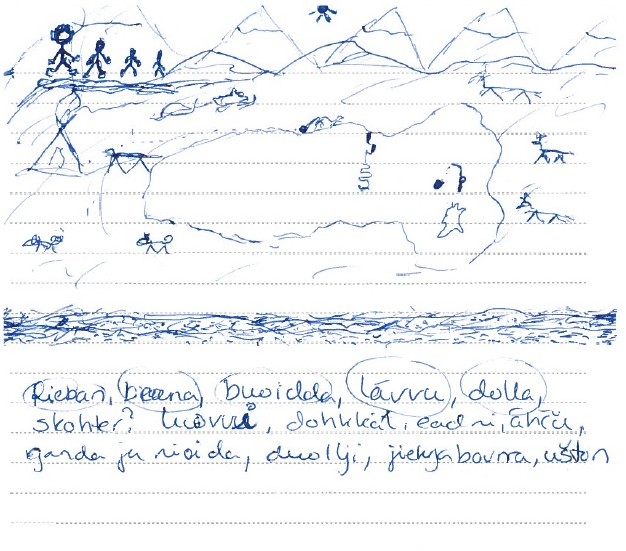 